Załącznik do Zarządzenia Nr 30/2020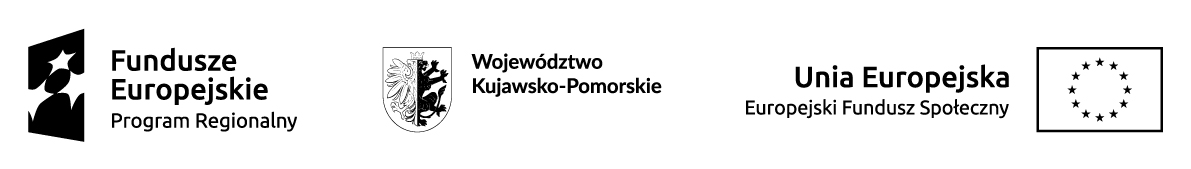 Starosty Wąbrzeskiegoz dnia  20.05.2020 r.REGULAMIN REKRUTACJI NA STAŻE ZAWODOWE „DZIŚ NAUKA JUTRO PRACA III”§ 1Postanowienia ogólneRegulamin określa warunki rekrutacji i uczestnictwa uczniów w stażach zawodowych w projekcie „Dziś nauka jutro praca III”   nr RPKP.10.02.02-03-04-0003/18, współfinansowanym ze środków Unii Europejskiej w ramach Regionalnego Programu Operacyjnego Województwa Kujawsko-Pomorskiego na lata 2014-2020, Oś Priorytetowa 10 Innowacyjna edukacja, Działanie 10.2 Kształcenie ogólne i zawodowe, Poddziałanie 10.2.3 Kształcenie zawodowe.Beneficjentem projektu jest Powiat Wąbrzeski z siedzibą w Wąbrzeźnie, ul. Wolności 44.Projekt realizowany jest w okresie od 2 września 2019 r. do 30 września 2021 r. Regulamin rekrutacji określa zasady udziału w stażach, wzory dokumentów, kryteria kwalifikacyjne oraz sposób wyłonienia uczestników projektu, którzy zostaną objęci wsparciem.Projekt jest dofinansowany ze środków Unii Europejskiej w ramach Europejskiego Funduszu Społecznego.§ 2Cel ProjektuCelem projektu jest zwiększenie jakości i efektywności kształcenia zawodowego w Powiecie Wąbrzeskim poprzez kompleksową współpracę 3 szkół zawodowych i CKPiU z otoczeniem społeczno-gospodarczym w zakresie dostosowania oferty kształcenia do potrzeb rynku pracy w terminie do 30 września 2021 r.§ 3Uczestnicy staży zawodowych w ramach projektuW ramach realizacji w ramach projektu wsparciem objęci zostaną uczniowie techników dla których organem prowadzącym jest Powiat Wąbrzeski, tj.:Technikum w Zespole Szkół we Wroniu,Technikum w Zespole Szkół w Wąbrzeźnie,§ 4Zasady rekrutacjiRekrutacja prowadzona będzie wśród uczniów szkół opisanych w § 3 zgłaszających chęć uczestnictwa w projekcie i spełniających kryteria rekrutacji określone w § 5. Rekrutacja prowadzona będzie w każdej szkole z poszanowaniem zasady równości szans kobiet i mężczyzn oraz z zasadą równości szans i niedyskryminacji, w tym dostępności dla osób z niepełnosprawnościami. Osobami zaangażowanymi w realizację działań rekrutacyjnych będą przedstawiciele szkół                  (dyrektorzy, nauczyciele przedmiotów zawodowych, wychowawcy oraz osoby odpowiedzialne za koordynację działań z zakresu praktycznej nauki zawodu) i Zespołu Zarządzającego (koordynator/asystent).W każdym zespole szkół przeprowadzona zostanie kampania informacyjno-promocyjna. Terminy rekrutacji na staże zawodowe : I termin: od 25 maja 2020 do 05 czerwca 2020r. dla staży organizowanych w lipcu i sierpniu 2020 r.:25  staży (12 staży Technikum w Zespole Szkół we Wroniu,  13 staży Technikum w Zespole Szkół Zawodowych  w Wąbrzeźnie);II termin: od 01 kwietnia 2021 do  30 kwietnia  2021 r. dla staży organizowanych w lipcu i sierpniu 2021 r.:25 staży (13 staży Technikum w Zespole Szkół we Wroniu, 12 staży Technikum w Zespole Szkół Zawodowych  Wąbrzeźnie.Wymagane dokumenty rekrutacyjne dla uczestników  staży zawodowych  to:deklaracja uczestnictwa w projekcie wraz z formularzem zgłoszenia do udziału  w projekcie oraz oświadczeniem uczestnika projektu (wzór stanowi załącznik nr 1 do Regulaminu).Dokumenty, o których mowa w pkt. 6 muszą zostać podpisane przez ucznia, a w przypadku ucznia niepełnoletniego dodatkowo przez jego rodzica/opiekuna prawnego i złożone                            w sekretariatach szkół lub w Biurze Projektu prowadzonym przez Beneficjenta - Powiat Wąbrzeski (Starostwo Powiatowe w Wąbrzeźnie, ul. Wolności 44, 87-200 Wąbrzeźno, pokój 208, 209).Dokumenty rekrutacyjne dostępne są: na stronach internetowych szkół biorących udział                      w projekcie, na stronie internetowej Beneficjenta, w sekretariatach szkół oraz w Biurze Projektu prowadzonym przez Beneficjenta (Starostwo Powiatowe w Wąbrzeźnie,  ul. Wolności 44, 87-200 Wąbrzeźno, pokój 208, 209).Celem zapewnienia uczniom równego dostępu, rekrutacja prowadzona będzie dla każdego zespołu szkół oddzielnie według ustalonego ze szkołami parytetu liczby miejsc na staże zawodowe.Sporządzone zostaną listy uczestników zajęć oraz listy rezerwowe. Listy będą zatwierdzane przez Dyrektora szkoły (wzór stanowi załącznik nr 3 do Regulaminu).Wszystkie osoby, które złożą dokumenty rekrutacyjne zostaną powiadomione o wynikach rekrutacji ustnie lub przez dziennik elektroniczny - Librus w szkole przez poszczególnych Koordynatorów szkolnych. Osoby z list rezerwowych będą kwalifikowane do staży zawodowych  w przypadku skreślenia z listy podstawowej uczestników projektu według kolejności umieszczenia na liście rezerwowej, jednak tylko wówczas, jeśli dane wsparcie zostanie przerwane w takim momencie, gdy będzie możliwe osiągnięcie efektów przez kolejnego uczestnika. Decyzja o możliwościach osiągnięcia tych efektów będzie podejmowana przez Zespół Zarządzający po zapoznaniu się z opinią Koordynatora szkolnego,  danego pracodawcy lub przedsiębiorcy.Skreślenie z listy uczestników staży następuje w przypadku:1) W przypadku nieobecności na stażu, niezależnie od przyczyn, poniżej
             20 % godzin (tj. 30 godzin stażu);2) przerwania przez zakwalifikowanego uczestnika udziału w projekcie;3) utraty statusu ucznia w danym zawodzie w danej szkole;        4) w przypadku innych losowych wydarzeń.15.	Koordynator szkolny w danym zespole szkół objętym wsparciem po przeprowadzonej rekrutacji zobowiązany jest do sporządzenia Protokołu z rekrutacji. 16. W każdym zespole szkół odbędzie się spotkanie Dyrektora, Koordynatora szkolnego oraz uczniów zakwalifikowanych do projektu inicjujące udział uczestników w stażach. Termin i miejsce spotkania wyznacza Dyrektor szkoły  z zastrzeżeniem, że ww. termin nie może być późniejszy niż data rozpoczęcia stażu zawodowego.§ 5Kryteria rekrutacji1.    Kryteria formalne kwalifikujące uczniów do wsparcia: przynależność do określonej grupy uczestników, opisanych w § 3, status ucznia w danym zawodzie w danej szkole; złożenie poprawnie wypełnionych dokumentów rekrutacyjnych;uczniowie: status ucznia technikum (weryfikacja - potwierdzenie statusu ucznia w deklaracji/szkole; kolejność złożenia deklaracji.Kryteria premiujące:wysoka średnia ocen z przedmiotów zawodowych za ostatni semestr; wysoka frekwencja na zajęciach szkolnych;dodatkowe punkty otrzymają uczniowie w trudnej sytuacji rodzinnej i ekonomicznej (opinia wychowawcy/pedagoga);ocena z zachowania na świadectwie; ocena z praktyki.Sposób przyznawania wartości punktowych został określony w załączniku nr 2 do Regulaminu.Uczestnicy zostaną uszeregowani według liczby punktów od największej do najmniejszej. Osoby z największą liczbą punktów zostaną zakwalifikowane na listę uczestników staży, pozostałe zostaną umieszczone na liście rezerwowej w kolejności według liczby punktów.W przypadku wyrównanych wyników rekrutacji pierwszeństwo będą mieli uczniowie decydujący się na  formę wsparcia-staż  kojarzeni z płcią przeciwną.W przypadku równych wyników rekrutacji po uwzględnieniu warunków opisanych w ust. 3 i 4 decyduje kolejność zgłoszeń.Weryfikacja ww. kryteriów prowadzona będzie na podstawie oświadczeń ucznia oraz dokumentów od Dyrektora szkoły (Poświadczenie Dyrektora szkoły - wzór stanowi załącznik nr 2 do Regulaminu).W przypadku mniejszego niż zakładane zainteresowania uczniów udziałem w projekcie, przeprowadzone zostaną działania zaradcze (m.in. indywidualne rozmowy zachęcające                            z uczniami, rozesłanie informacji do rodziców uczniów) i dodatkowa rekrutacja.§ 6Warunki organizacji stażyStaże zostaną przeprowadzone w okresie wakacji letnich w VII i VIII 2020 r. oraz w VII                             i VIII 2021 r. u pracodawców na terenie woj. kujawsko-pomorskiego, głównie na terenie powiatu wąbrzeskiego;Wsparciem objętych zostanie 50 uczniów w branżach: mechatroniczna, mechaniczna, logistyczna, informatyczna, hotelarska, ekonomiczna, turystyczna, gastronomiczna:25 staży w 2020 r.: 12 staży Technikum w Zespole Szkół we Wroniu, 13 staży Technikum w Zespole Szkół Zawodowych w Wąbrzeźnie;25 staży w 2021 r.: 13 staży Technikum w Zespole Szkół we Wroniu, 12 staży Technikum w Zespole Szkół Zawodowych w Wąbrzeźnie;Staże prowadzone będą u pracodawców/przedsiębiorców (w tym osób fizycznych prowadzących jednoosobową działalność gospodarczą), którzy zgłoszą się w odpowiedzi na ogłoszenie o możliwości realizacji staży.Uczniowie odbędą 150 godzin stażu w okresie nie dłuższym niż 1 miesiąc, w czasie wolnym od nauki i jednocześnie dostosowanym do systemu pracy u danego pracodawcy.Staże nie będą odbywać się w porze nocnej, a dobowy wymiar czasu pracy nie może przekroczyć 8 godzin.Na koniec stażu wydany zostanie dokument potwierdzający odbycie stażu.Po odbyciu stażu uczestnik otrzyma stypendium w wysokości określonej w umowie trójstronnej, która zostanie zawarta pomiędzy uczniem, pracodawcą i Powiatem Wąbrzeskim.Szczegółowe zasady odbywania stażu, wypłaty stypendiów, oraz instrukcja w zakresie rozliczania kosztów dojazdu zostaną zawarte w umowie trójstronnej.§ 7Prawa i obowiązki uczestników stażuUdział w projekcie jest bezpłatny dla uczestników, współfinansowany przez Unię Europejską            w ramach Europejskiego Funduszu Społecznego. Beneficjent zapewnia uczestnikom staży:Stypendium ( 1 500 zł/osobę) za przepracowanie 150 godzin;badania lekarskie w zakresie określonym dla danej branży, w której będą odbywać staż;ubezpieczenie NNW stażysty;szkolenie BHP; stroje robocze, materiały i narzędzia zużywalne;Każdy uczestnik ma prawo:zapoznać się z programem oraz wymogami stażu;wyboru oferty zgodnej z indywidualnymi potrzebami rozwojowym i edukacyjnymi oraz możliwościami psychofizycznymi;uzyskiwania informacji zwrotnej na temat swoich postępów w trakcie trwania stażu.Uczestnik jest zobowiązany do:regularnego i aktywnego uczestniczenia w stażu, na który został zakwalifikowany oraz ukończenia stażu;udziału w weryfikacji umiejętności i wiedzy (kompetencji lub kwalifikacji) zdobytych podczas uczestniczenia w stażu;do składania dodatkowych oświadczeń w trakcie realizacji projektu, niezbędnych do uczestnictwa w projekcie;do bieżącego informowania o zmianach danych zawartych w dokumentacji rekrutacyjnej, w tym w szczególności w danych teleadresowych;do zapoznania się z postanowieniami niniejszego Regulaminu, a przystąpienie do procesu rekrutacji jest równoznaczne z zaakceptowaniem i przestrzeganiem przedmiotowego Regulaminu. 5. Uczestnik projektu ponosi odpowiedzialność za składanie oświadczeń niezgodnych z prawdą.§ 8
 Zasada równości szans i niedyskryminacji, w tym dostępności dla osób z niepełnosprawnościamiPowiat Wąbrzeski informuje, iż w ramach projektu będzie stosował zasadę równości szans                         i niedyskryminacji, w tym dostępności dla osób z niepełnosprawnościami oraz zasady równości szans kobiet i mężczyzn w ramach projektu pn. „Dziś nauka jutro praca III”, co oznacza, że wszystkie produkty projektów mogą być wykorzystywane (używane) przez osoby z niepełnosprawnościami.§ 9
Przepisy końcoweNadzór organizacyjny i merytoryczny nad realizacją projektu sprawował będzie Koordynator Projektu przy współpracy Koordynatorów szkolnych i Dyrektorów szkół.Powiat Wąbrzeski zastrzega sobie prawo do wprowadzania zmian w niniejszym Regulaminie.Wszelkie zmiany wymagają formy pisemnej pod rygorem nieważności.Regulamin obowiązuje w okresie realizacji wszystkich form wsparcia skierowanych do uczniów w ramach realizacji Projektu tj. od 02.09.2019 r. – 30.09.2021 r.W przypadkach nieuregulowanych niniejszym Regulaminem decyzje podejmuje Koordynator Projektu.Załączniki:Deklaracja uczestnictwa w projekcie.Poświadczenie Dyrektora Szkoły. Lista uczestników i lista rezerwowa. 